ДЕМО-ВЕРСИЯконтрольно-измерительных материаловдля проведения промежуточной аттестации по музыке за курс 8 классаНазначение КИМ.   Контрольная работа предназначена для проведения процедуры промежуточной аттестации    обучающихся по предмету музыка за курс 8 классаПодходы к отбору содержания, разработке структуры КИМСодержание	работ	по	музыке	соответствует	Федеральному	государственномуобразовательному стандарту основного общего образования (Приказ Минобрнауки от 10.12.2010№1897 «Об утверждении федерального государственного образовательного стандарта основного общего образования»). Содержание предлагаемых КИМ не выходит за пределы курса музыки основной школы.Цель: оценка уровня сформированности предметных знаний, умений, навыков и способов деятельности, необходимых для качественного усвоения программного материала.Структура КИМ Работа включает в себя 10 заданий и состоит из трех частей.Часть 1 содержит 7 заданий с выбором одного верного ответа из трех предложенных, все задания базового уровня сложности;Часть 2 содержит 2 задания выбора правильного ответа на соответствие автора музыки и его произведения ответом повышенного уровня сложности;Часть 3 содержит 1задание, с развернутым ответом и пояснением высокого уровня сложности.Распределение заданий КИМ по содержанию, видам умений и способам деятельности.Промежуточная аттестация состоит из трех содержательных блоков.Первый блок содержит материал по теме «Традиция и современность в музыке». Проверяет умение определять жанровые признаки, определять музыкально - выразительные средства музыки.Второй блок содержит задания, проверяющие знания по теме «В поисках истины и красоты». Проверяет знания особенностей музыки композитора.Третий блок проверяет знания по теме «Мир человеческих чувств» и умение выделять в музыкальном произведении характерные интонации.Распределение заданий по уровням сложностиРаспределение заданий работы по уровням сложности приводится в таблице.Таблица. Распределение заданий работы по уровню сложностиВремя выполнения варианта КИМНа выполнение работы отводится 40 минутСистема оценивания отдельных заданий и работы в целомЗа верное выполнение каждого задания 1 части работы обучающийся получает 1 балл. За верное выполнение каждого задания 2 части работы обучающийся получает 2 балла. За верное выполнение задания 3 части работы обучающийся получает 4 балла Максимальное количество баллов за выполнение всей работы- 15 баллов.План варианта КИМОбозначение заданий в работе и бланке ответов: 1-7 – задания с выбором ответа;8-9 – задания выбора правильного ответа на соответствие автора музыки и его произведения;10 – задания с развернутым ответом и пояснением.композиторов, называть их имена и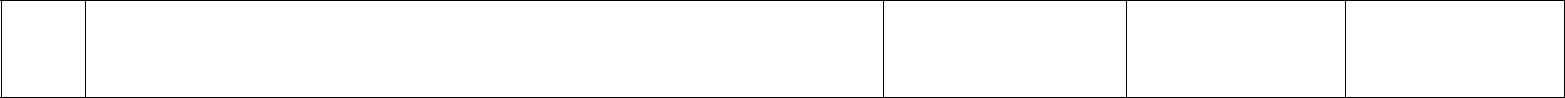 самостоятельно выявлять главное.Условия проведенияПри проведении работы в аудитории не допускается использование школьниками учебников и рабочих тетрадей, а также мобильных телефонов.Критерии оценивания работы:КИМитоговой аттестации для 8 класса по музыке1.Какой музыкальный термин в переводе с греческого означает «Труд»:а) операб) балетв) концерт2.Какой колокольный звон призывал народ на защиту своего Отечества:а) «Благовест»б) «Красный звон»в) «Набат»Назовите музыкальные жанры, которые созданы на основе различных литературных источников»:а) симфония, соната б) опера, балет в) концерт, сюита4.Как называется вступительная часть к спектаклю: а) Экспозиция б) Разработка в) УвертюраРаспредели по группам инструменты симфонического оркестра:1.Ударныеа) рояль2.Струнныеб) литавры3.Клавишныев) труба4.Духовые	г) скрипкаРаспредели стили опер соответственно эпохам:В дни какого праздника на Руси проводился обряд «Колядование» на Руси: а) Рождество б) Пасха в) Иван КупалаСоотнеси соответственно религии:3. Ислам	в) Иисус ХристосКому из композиторов принадлежат данные музыкальные произведения:1.П.Чайковский	а) балет «Весна священная»2.Л. Бетховен	б) балет «Ромео и Джульетта»3.Н. Римский-Корсаков	в) увертюра «Эгмонт»4. И. Стравинский	г) опера «Снегурочка»Напишите, о каком музыкальном произведении идет речь, назовите автора и религию, к которой обращено это музыкальное произведение:«Яркое отражение в творчестве этого композитора нашла тема Востока. Увлечение этой интереснейшей темой возникло у композитора после того, как он ознакомился с трактатом, содержащим 120 восточных ритмов. Глубокие смыслы, заключенные в них, были связаны с древневосточными учениями о божествах, о космосе, о Вселенной. В переводе название этого музыкального произведения означает «бегущее время», «движение и ритм», «гимн радости», «божественная игра», «игра творения», «любовь».Для воплощения грандиозных замыслов, заключенных в названии, композитор обратился к крупному музыкальному жанру симфонии. При этом симфонический цикл он расширил до десяти частей!».Задание 1 (базовый и повышенный уровень)Приведи примеры преобразующего влияния музыкального искусства.Критерии достижения планируемого результата:Базовый уровень:Дан один пример воздействия музыки, её преобразующего влияния на основе известных из курса музыки произведений (музыкальных и литературных).Верно названы литературное произведение и автор музыки.Повышенный уровень:Названо не менее двух примеров воздействия музыки, её преобразующего влияния на основе собственного жизненного опыта, знания музыкальных и литературных произведений, в том числе выходящих за рамки курса музыки в основной школе.Верно названы оба литературных произведения и авторы музыки.Задание 2 (базовый и повышенный уровень)Базовый уровень:Послушайте музыкальное произведение.Поясни, каковы его жанровые особенности, основные выразительные средства. Что ты можешь сказать об эмоционально-образном содержании этой музыки? Повышенный уровень:Назови музыкальное произведение, аналогичное / контрастное (в зависимости от прослушанного сочинения) по жанровым чертам, основным выразительным средствам эмоционально - образному содержанию.Критерии достижения планируемого результата:Базовый уровень:Верно определён жанр произведения.Отмечены характерные средства выразительности, особенности музыкального изложения.Раскрыто в общих чертах эмоционально-образное содержание сочинения.Повышенный уровень:Верно определён жанр произведения.Отмечены характерные средства выразительности, особенности музыкального изложения.Раскрыто эмоционально-образное содержание сочинения.Названо хотя бы одно музыкальное произведение, аналогичное и/или контрастное прослушанному сочинению, верно указан его автор.Задание 3 (комплексное, базовый и повышенный уровень) Прочитай стихотворение. Осыпаются листья в садах, Стройный клён под окошком желтеет, И холодный туман на полях Целый день неподвижно белеет. Ближний лес затихает, и в нём Показались повсюду просветы, И красив он в уборе своём, 3олотистой листвою одетый. Но под этой сквозною листвой В этих чащах не слышно ни звука… Осень веет тоской, Осень веет разлукой. (И. Бунин) Назови созвучное его художественному о6разу музыкальное сочинение. Выбери наиболее близкую ему по художественному образу репродукцию из трёх предложенных (по выбору учителя). Поясни, что объединяет эти сочинения. Критерии достижения планируемого результата: Базовый уровень: 1. Верно названо одно музыкальное сочинение, соответствующее художественно - образному содержанию прочитанного стихотворения. 2. Верно подобрано произведение живописи, созвучное художественно - образному содержанию музыки. 3. Даны краткие пояснения о том, что объединяет эти произведения различных видов искусства. Повышенный уровень : 1. Верно названо не менее двух музыкальных сочинений, соответствующих художественно - образному содержанию прочитанного стихотворения. 2. Верно подобрано произведение живописи, созвучное художественно - образному содержанию музыки. 3. Даны развёрнутые пояснения о том, что объединяет эти произведения различных видов искусства.УровеньКоличествоМаксимальныйТип заданийсложностизаданийпервичныйзаданийбаллБазовый777 заданий с выбором одноговерного ответа из трехпредложенныхПовышенный242 задания с выбором развернутогоответаВысокий141 задание с развернутым ответоми пояснениемИтого1015№Проверяемые элементы содержанияУровеньМаксималь-Примерноесложностиный балл завремязаданиявыполнениевыполнениязаданиязадания(мин.)1Умение определять знать выразительныеБазовый12возможности музыкального языка;2Умение определять знать выразительныеБазовый12возможности музыкального языка;3Умение  определять  и  различать  особенностиБазовый12музыкальнойдраматургиимузыкальныхпроизведений разных эпох и индивидуальныхкомпозиторских стилей4Умение определять и различать особенностиБазовый12музыкальной драматургии музыкальныхпроизведений разных эпох и индивидуальныхкомпозиторских стилей5Умение определять знать выразительныеБазовый12возможности музыкального языка;6Умение определять особенности и различатьБазовый12особенности музыкальной драматургиимузыкальных произведений разных эпох ииндивидуальных композиторских стилей;7Умение определять особенности и различатьБазовый12особенности музыкальной драматургиимузыкальных произведений разных эпох ииндивидуальных композиторских стилей;8Умение воспринимать окружающий мир во всемПовышенный22его социальном, культурном, природном ихудожественном разнообразии;9Умение  определять имена великих русских иПовышенный29зарубежных композиторов;Умение определять особенности и различатьособенности музыкальной драматургиимузыкальных произведений разных эпох ииндивидуальных композиторских стилей;10Умение узнавать размышлять и высказыватьВысокий410собственные мнения о художественныхценностях произведений, знать важные вехижизненного и творческого пути выдающихсяОценкауспешностиУровневая оценка знанийТрадиционная оценкавыполнения заданий (в %)выполнения заданий (в %)Менее 50 %низкий уровеньнеудовлетворительно -2От 50 до 65 %средний уровеньудовлетворительно – 3От 66 до 85 %выше среднегохорошо – 4Свыше 86 %высокийотлично - 51. 17 века) романтический2. 18 векб) барочный3. 19 векв) реалистический4. 20 векг) классический1.Христианствоа) Сиддхартха Гаутама Шакьямуни2.Буддизмб) Мухаммед Али